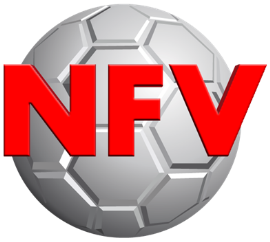 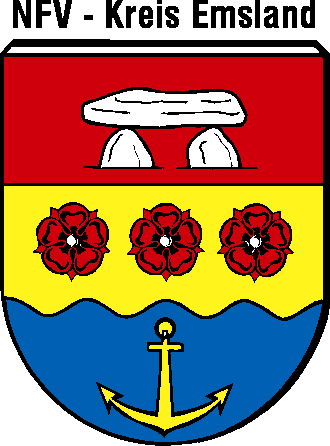 Kein pyro, bitte!!Wir appellieren an die Besucher und Nutzer dieser Sportanlage zu respektieren, dass hier jegliches Abbrennen von Pyro-Technik verboten ist und Zuwiderhandlungen verbandsseitig bestraft werden.Bitte helfen Sie gemeinsam mit, unseren Fußball „sauber“ zu halten und verhalten Sie sich fair gegenüber jeder Person, dann können wir uns alle ganz unserem schönen Fußballsport widmen!  Sie verhelfen uns so nicht nur zum fairen Fußballwettstreit miteinander, sondern verhindern damit auch, dass Ihr Verein ggf. unnötige Strafgelder bezahlen muss, wobei möglicherweise der Verursacher in Regress genommen wird!										Der Vorstand des NFV-Kreis Emsland 				